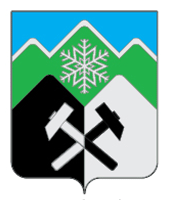 КЕМЕРОВСКАЯ ОБЛАСТЬ - КУЗБАССТАШТАГОЛЬСКИЙ МУНИЦИПАЛЬНЫЙ РАЙОНАДМИНИСТРАЦИЯ ТАШТАГОЛЬСКОГО МУНИЦИПАЛЬНОГО РАЙОНАПОСТАНОВЛЕНИЕот «09» февраля  2021 г. № 120-пО создании постоянно действующего органа управления звена территориальной подсистемы единой государственной системы предупреждения и ликвидации чрезвычайных ситуаций на территории Таштагольского муниципального района Кемеровской области - Кузбасса.В соответствии со статьей 11 Федерального закона от 21 декабря 1994 г. № 68-ФЗ «О защите населения и территорий от чрезвычайных ситуаций природного и техногенного характера», статьей 12 Федерального закона от 12 февраля 1998 года № 28-ФЗ «О гражданской обороне», Федеральным законом от 6 октября 2003 г. № 131-ФЗ «Об общих принципах организации местного самоуправления в Российской Федерации», Постановления Правительства Российской Федерации от 30.12.2003 № 794 "О единой государственной системе предупреждения и ликвидации чрезвычайных ситуаций",Закона Кемеровской области от 02.11.98 № 50-ОЗ "О защите населения и территории Кемеровской области от чрезвычайных ситуаций природного и техногенного характера", руководствуясь Уставом Таштагольского муниципального района Кемеровской области - Кузбасса, постановляю:1. Определить отдел по делам гражданской обороны и чрезвычайным ситуациям администрации Таштагольского муниципального района, постоянно действующим органом управления муниципального звена территориальной подсистемы единой государственной системы предупреждения и ликвидации чрезвычайных ситуаций специально уполномоченным на решение задач в области защиты населения и территорий от чрезвычайных ситуаций и гражданской обороны на территории Таштагольского муниципального района.2. Утвердить Положение о постоянно действующем органе управления звена территориальной подсистемы единой государственной системы предупреждения и ликвидации чрезвычайных ситуаций, специально уполномоченном на решение задач в области защиты от чрезвычайных ситуаций и гражданской обороны согласно приложению.3. Рекомендовать руководителям предприятий, организаций и учреждений независимо от организационно-правовой формы, расположенных на территории Таштагольского муниципального района:а) назначить структурные подразделения и (или) работников (где они не были назначены), уполномоченных на решение задач в области защиты от чрезвычайных ситуаций и гражданской обороны, разработать их обязанности при различных режимах функционирования и степенях готовности системы гражданской обороны;б) при разработке и утверждении организационно-распорядительных документов, определяющих задачи и функции структурных подразделений и (или) работников, уполномоченных на решение задач в области защиты от чрезвычайных ситуаций и гражданской обороны, согласовывать документы с отделом ГО и ЧС администрации Таштагольского муниципального района.4. Отделу по делам гражданской обороны и чрезвычайным ситуациям администрации Таштагольского муниципального района организовать работу по учету структурных подразделений (работников), уполномоченных на решение задач в области защиты от чрезвычайных ситуаций и гражданской обороны, созданных на предприятиях, эксплуатирующих опасные производственные объекты.5. Пресс-секретарю Главы Таштагольского муниципального района (Кустова М.Л.) разместить настоящее постановление на сайте Таштагольского муниципального района в информационно - телекоммуникационной сети «Интернет».6. Контроль за исполнением данного постановления возложить на       заместителя Главы Таштагольского муниципального района А.В. Гришукова.7. Постановление вступает в силу с момента его подписания.ПриложениеУтвержденоПостановлением Главы администрацииТаштагольского муниципального районаот «      » января.2021г. № _____ПОЛОЖЕНИЕо постоянно действующем органе управления муниципального звена территориальной подсистемы единой государственной системы предупреждения и ликвидации чрезвычайных ситуаций, специально уполномоченном на решение задач в области защиты от чрезвычайных ситуаций и гражданской обороныОбщие положения.1.1. Настоящее Положение о постоянно действующем органе управления, специально уполномоченном на решение задач в области защиты от чрезвычайных ситуаций и гражданской обороны, определяет его предназначение, задачи и полномочия.1.2. Постоянно действующий орган управления, специально уполномоченный на решение задач в области защиты от чрезвычайных ситуаций и гражданской обороны, осуществляет свою деятельность в порядке, установленном Законодательством Российской Федерации и иными нормативными актами, регулирующими вопросы защиты от чрезвычайных ситуаций и гражданской обороны.1.3. Администрация Таштагольского муниципального района осуществляет укомплектование постоянно действующего органа управления, специально уполномоченного на решение задач в области защиты от чрезвычайных ситуаций и гражданской обороны, разрабатывает и утверждает его функциональные обязанности и штатное расписание.Основные задачи.2.1. Основными задачами постоянно действующего органа управления, специально уполномоченного на решение задач в области защиты от чрезвычайных ситуаций и гражданской обороны, являются:2.2. организация планирования и проведения мероприятий по гражданской обороне, предупреждению и ликвидации чрезвычайных ситуаций природного и техногенного характера.2.3. организация создания и поддержания в состоянии постоянной готовности к использованию технических систем управления гражданской обороной.2.4. организация создания и обеспечение поддержания в состоянии постоянной готовности к использованию локальных систем оповещения (ЛСО).2.5. организация подготовки работающего и неработающего населения способам защиты от опасностей, возникающих при военных конфликтах или вследствие этих конфликтов при возникновении чрезвычайных ситуаций природного и техногенного характера.2.6. участие в организации создания и содержания в целях гражданской обороны, предупреждения и ликвидации чрезвычайных ситуаций запасов материально-технических, продовольственных, медицинских и иных средств.2.7. организация планирования и проведения мероприятий по поддержанию устойчивого функционирования организаций в военное время и в условиях чрезвычайных ситуаций мирного времени, а также при возникновении чрезвычайных ситуаций природного и техногенного характера.2.8. организация создания и поддержания в состоянии постоянной готовности сил гражданской обороны, сил и средств муниципального звена РСЧС, привлекаемых для решения задач гражданской обороны и защиты от чрезвычайных ситуаций природного и техногенного характера.3. Мероприятия органа управления по гражданской обороне и защите от чрезвычайных ситуаций.3.1. В соответствии с основными задачами постоянно действующий орган управления, специально уполномоченный на решение задач в области защиты от чрезвычайных ситуаций и гражданской обороны:3.2. Организует разработку и корректировку Плана гражданской обороны и защиты населения, Плана действий по предупреждению и ликвидации чрезвычайных ситуаций и обеспечению пожарной безопасности администрации Таштагольского муниципального района.3.3. Осуществляет методическое руководство планированием мероприятий по гражданской обороне и защите от чрезвычайных ситуаций в организациях на территории Таштагольского муниципального района.3.4. Планирует и организует эвакоприёмные мероприятия, а также заблаговременную подготовку безопасных районов и производственную базу в безопасных районах.3.5. Разрабатывают проекты документов, регламентирующих работу администрации Таштагольского муниципального района в области гражданской обороны и защиты от чрезвычайных ситуаций природного и техногенного характера.3.6. Формирует (разрабатывает) предложения по мероприятиям гражданской обороны, обеспечивающие выполнение мобилизационного плана администрации Таштагольского муниципального района.3.7. Ведет учет защитных сооружений и других объектов гражданской обороны, принимает меры по предупреждению их в состоянии постоянной готовности к использованию, осуществляет контроль за их состоянием.3.8. Организует планирование и выполнение мероприятий, направленных на поддержание устойчивого функционирования организаций, необходимых для выживания населения при военных конфликтах или вследствие этих конфликтов, а также при чрезвычайных ситуациях природного и техногенного характера.3.9. Организует разработку и заблаговременную реализацию инженерно технических мероприятий гражданской обороны.3.10. Организует планирование и проведение мероприятий по световой и другим видам маскировки.3.11. Осуществляет создание и поддержание в состоянии постоянной готовности к использованию систем связи и оповещения на пунктах управления администрации Таштагольского муниципального района.3.12. Организует прием сигналов гражданской обороны, сообщений о чрезвычайных ситуациях природного и техногенного характера и доведение их до руководящего состава.3.13. Организует оповещение работающего и неработающего населения об опасностях, возникающих при военных конфликтах или вследствие этих конфликтов, а также при чрезвычайных ситуациях природного и техногенного характера.3.14. Осуществляет создание и поддержание в состоянии постоянной готовности к использованию локальных систем оповещения.3.15. Планирует и организует подготовку руководящего состава администрации Таштагольского муниципального района в области защиты от чрезвычайных ситуаций и гражданской обороны.3.16. Осуществляет создание, оснащение, подготовку сил ГО, сил и средств муниципального звена территориальной подсистемы единой государственной системы предупреждения и ликвидации чрезвычайных ситуаций и осуществляет их учет.3.17. Участвует в планировании и организации проведения аварийно- спасательных работ на территории Таштагольского муниципального района.3.18. Участвует в организации обучения работающего и неработающего населения способам защиты от опасностей, возникающих при ведении военных конфликтов, а также при чрезвычайных ситуациях природного и техногенного характера.3.19. Планирует и организует проведение командно-штабных учений (тренировок) и других учений по гражданской обороне и защите от чрезвычайных ситуаций, а также участвует в организации проведения учений и тренировок по мобилизационной подготовке и выполнению мобилизационных планов.3.20. Разрабатывает предложения и участвует в организации работы по созданию, накоплению, хранению и освежению в целях гражданской обороны и защиты от чрезвычайных ситуаций природного и техногенного характера запасов материально-технических, продовольственных, медицинских и иных средств.3.21. Организует контроль за выполнением принятых решений и утвержденных планов по выполнению мероприятий в области защиты от чрезвычайных ситуаций и гражданской обороны на территории Таштагольского муниципального района.3.22. Вносит на рассмотрение администрации Таштагольского муниципального района предложения по совершенствованию подготовки к ведению и ведения гражданской обороны, обеспечению защиты от чрезвычайных ситуаций природного и техногенного характера.3.23. Привлекает в установленном порядке к работе по подготовке планов, правовых нормативных документов и отчетных материалов в области защиты от чрезвычайных ситуаций и гражданской обороны другие структурные подразделения администрации Таштагольского муниципального района.Глава Таштагольскогомуниципального районаВ.Н. Макута